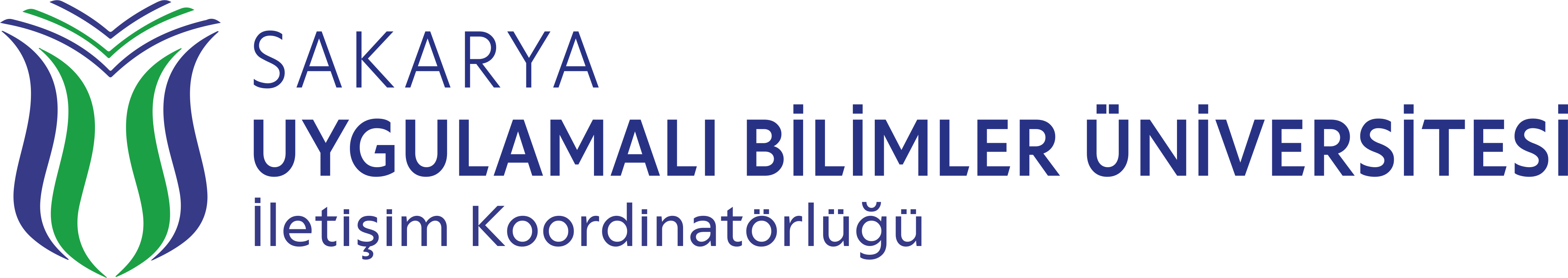 Grafik Tasarım Talep Formu-Talep Eden Birim/Bölüm	:-Talep Eden Kişi/Görevi	:-Talep Tarihi			: …/…/20…			-Teslim Tarihi	: …/…/20…-Talep Türü	:	(  ) Kartvizit	(  ) Afiş		(  ) Broşür	(  ) Davetiye(  ) Katalog	(  ) Dergi	(  ) Promosyon	(  ) Banner(  ) Diğer (Belirtiniz) -Açıklama (Konu, Tarih, Yer, Konuşmacı vb. detaylı bilgiler)	:*Tasarımın Başlığı		:*Etkinlik Konuşmacısı	:*Etkinlik Yeri		:*Etkinlik Tarihi		:*Etkinlik Saati		:*Tasarımda Yazılmasını İstediğiniz Metinler	:-Hedef Kitle	:-Teknik Özellikler (Ölçü, Sayfa Sayısı, Baskı Bilgileri vb.)	:*Tasarım Ölçüsü		:*Tasarımın Sayfa Say	:*Tasarım Baskı Bilgisi	:ÖNEMLİ AÇIKLAMALAR									 Grafik tasarım talebinizin işleme alınması için grafik tasarım talep formunun eksiksiz bir şekilde doldurulması gerekmektedir.Grafik tasarım çalışmalarında Sakarya Uygulamalı Bilimler Üniversitesi kurumsal nitelikleri dışına çıkılmamalıdır.Tasarım sürecinde kullanılacak metin (txt, word belgesi vb.), fotoğraf (orijinal boyutlarda) son hali oluşturulmuş (yazım / imla vb. kontrol edilmiş) şekilde tarafımıza iletilmelidir.Tamamlanan grafik tasarım süreçlerinde doküman içeriğinden İletişim Koordinatörlüğü sorumlu değildir. Yazım / imla hatası vb. durumlarda sorumluluk onay veren kişiye / birime aittir.Grafik tasarım talep formunu eksiksiz doldurduktan sonra son teslim tarihinden en az 5 gün önce tys.sabis.subu.edu.tr adresinden birimimize talepte bulunulması önemle arz/rica olunur. 